SOUS – COUCHE SABLEE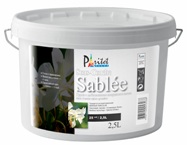 Грунт «SOUS – COUCHE SABLEE» 
Основа:   АКРИЛОВАЯ  ОСНОВА  
С ДОБАВЛЕНИЕМ КВАРЦЕВОГО ПЕСКА 
Фасовка: 2,5л и 5 л 
Расход: 1л на 10м2
Время высыхания: 4-6 часовОписание: специальный грунт на акриловой основе с добавлением натурального кварцевого песка, используется в качестве основы для нанесения крупно рельефных и грубых декоративных штукатурок.Применение согласно спецификации основного декоративного покрытия.